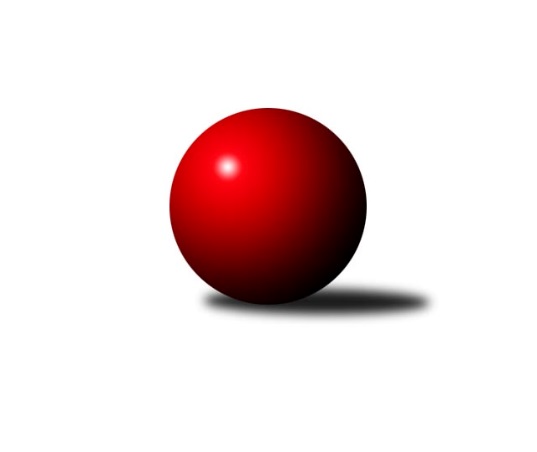 Č.3Ročník 2017/2018	1.10.2017Nejlepšího výkonu v tomto kole: 2514 dosáhlo družstvo: KK Konstruktiva DMistrovství Prahy 3 2017/2018Výsledky 3. kolaSouhrnný přehled výsledků:Slavoj Velké Popovice B	- TJ Sokol Rudná D	7:1	2307:2173	7.0:5.0	26.9.KK Dopravní podniky Praha B	- KK Dopravní podniky Praha C	6:2	2255:2210	8.0:4.0	26.9.SC Radotín B	- TJ Astra  Zahradní Město C	1:7	2117:2265	3.0:9.0	26.9.TJ Sokol Praha-Vršovice C	- TJ Sparta Praha B	2:6	2214:2267	4.0:8.0	27.9.TJ Praga Praha B	- SK Uhelné sklady D		dohrávka		9.10.KK Konstruktiva Praha E	- SK Meteor Praha C		dohrávka		19.10.SK Rapid Praha A	- KK Konstruktiva D		dohrávka		24.11.Tabulka družstev:	1.	KK Dopravní podniky Praha B	3	3	0	0	16.0 : 8.0 	20.0 : 16.0 	 2354	6	2.	SK Rapid Praha A	2	2	0	0	12.0 : 4.0 	14.0 : 10.0 	 2347	4	3.	KK Konstruktiva D	2	2	0	0	11.0 : 5.0 	14.5 : 9.5 	 2397	4	4.	Slavoj Velké Popovice B	3	2	0	1	16.0 : 8.0 	23.0 : 13.0 	 2320	4	5.	KK Konstruktiva Praha E	1	1	0	0	5.0 : 3.0 	5.0 : 7.0 	 2348	2	6.	SK Meteor Praha C	2	0	2	0	8.0 : 8.0 	14.0 : 10.0 	 2271	2	7.	SK Uhelné sklady D	2	1	0	1	8.0 : 8.0 	12.0 : 12.0 	 2237	2	8.	TJ Astra  Zahradní Město C	3	1	0	2	13.0 : 11.0 	22.5 : 13.5 	 2297	2	9.	TJ Sparta Praha B	3	1	0	2	10.0 : 14.0 	17.0 : 19.0 	 2345	2	10.	KK Dopravní podniky Praha C	3	1	0	2	10.0 : 14.0 	14.0 : 22.0 	 2227	2	11.	TJ Praga Praha B	1	0	1	0	4.0 : 4.0 	4.0 : 8.0 	 2476	1	12.	TJ Sokol Praha-Vršovice C	3	0	1	2	9.0 : 15.0 	16.0 : 20.0 	 2158	1	13.	TJ Sokol Rudná D	2	0	0	2	3.0 : 13.0 	10.0 : 14.0 	 2151	0	14.	SC Radotín B	2	0	0	2	3.0 : 13.0 	6.0 : 18.0 	 2158	0Podrobné výsledky kola:	 Slavoj Velké Popovice B	2307	7:1	2173	TJ Sokol Rudná D	Ladislav Musil	 	 203 	 227 		430 	 2:0 	 358 	 	170 	 188		Jana Fišerová	Markéta Dymáčková	 	 196 	 161 		357 	 1:1 	 356 	 	181 	 175		Václav Vejvoda	Petr Kapal	 	 180 	 211 		391 	 1:1 	 379 	 	184 	 195		Petr Fišer	Emilie Somolíková	 	 219 	 204 		423 	 2:0 	 348 	 	188 	 160		Zdeněk Mašek	Čeněk Zachař	 	 182 	 191 		373 	 1:1 	 345 	 	190 	 155		Helena Machulková	Gabriela Jirásková	 	 163 	 170 		333 	 0:2 	 387 	 	186 	 201		Jaroslav Mařánekrozhodčí: Nejlepší výkon utkání: 430 - Ladislav Musil	 KK Dopravní podniky Praha B	2255	6:2	2210	KK Dopravní podniky Praha C	Einar Bareš	 	 204 	 184 		388 	 1:1 	 385 	 	205 	 180		Petra Švarcová	Jindřich Habada	 	 183 	 199 		382 	 1:1 	 393 	 	195 	 198		Petr Stoklasa	st. Hnátek st.	 	 176 	 179 		355 	 2:0 	 336 	 	167 	 169		Jiří Štoček	Martin Štochl	 	 180 	 182 		362 	 1:1 	 328 	 	183 	 145		Karel Hnátek ml.	Antonín Švarc	 	 193 	 197 		390 	 2:0 	 370 	 	182 	 188		Milan Švarc	Miroslav Tomeš	 	 179 	 199 		378 	 1:1 	 398 	 	200 	 198		Miroslav Málekrozhodčí: Nejlepší výkon utkání: 398 - Miroslav Málek	 SC Radotín B	2117	1:7	2265	TJ Astra  Zahradní Město C	Vladimír Dvořák	 	 181 	 158 		339 	 1:1 	 370 	 	175 	 195		Petr Peřina	Martin Šimek	 	 152 	 180 		332 	 0:2 	 369 	 	183 	 186		Martin Kozdera	Květa Dvořáková	 	 223 	 169 		392 	 1:1 	 382 	 	181 	 201		Tomáš Kudweis	Miloš Dudek	 	 153 	 168 		321 	 0:2 	 376 	 	193 	 183		Radovan Šimůnek	Radek Pauk	 	 191 	 208 		399 	 1:1 	 415 	 	211 	 204		Vojtěch Kostelecký	Jan Kalina	 	 163 	 171 		334 	 0:2 	 353 	 	176 	 177		Marek Sedlákrozhodčí: Nejlepší výkon utkání: 415 - Vojtěch Kostelecký	 TJ Sokol Praha-Vršovice C	2214	2:6	2267	TJ Sparta Praha B	Karel Wolf	 	 207 	 191 		398 	 1.5:0.5 	 370 	 	179 	 191		Zdeněk Cepl	Karel Svitavský	 	 178 	 166 		344 	 0.5:1.5 	 376 	 	178 	 198		Kamila Svobodová	Vladimír Strnad	 	 172 	 213 		385 	 1:1 	 357 	 	190 	 167		Jiří Lankaš	Václav Rauvolf	 	 187 	 215 		402 	 0:2 	 414 	 	198 	 216		Miroslav Viktorin	Radil Karel	 	 146 	 165 		311 	 0:2 	 365 	 	180 	 185		Jiří Neumajer	Jana Myšičková	 	 177 	 197 		374 	 1:1 	 385 	 	192 	 193		Vít Fikejzlrozhodčí: Nejlepší výkon utkání: 414 - Miroslav ViktorinPořadí jednotlivců:	jméno hráče	družstvo	celkem	plné	dorážka	chyby	poměr kuž.	Maximum	1.	Jindřich Habada 	KK Dopravní podniky Praha B	441.50	299.0	142.5	6.3	2/2	(471)	2.	Ondřej Maňour 	TJ Praga Praha B	428.00	296.0	132.0	5.0	1/1	(428)	3.	Jaroslav Pleticha  ml.	KK Konstruktiva D	427.50	290.5	137.0	5.5	1/1	(433)	4.	Vít Kluganost 	TJ Praga Praha B	427.00	300.0	127.0	7.0	1/1	(427)	5.	Miroslav Viktorin 	TJ Sparta Praha B	424.67	294.0	130.7	7.7	3/3	(431)	6.	František Pudil 	SK Rapid Praha A	420.50	297.5	123.0	9.0	2/2	(453)	7.	Martin Kovář 	TJ Praga Praha B	420.00	298.0	122.0	4.0	1/1	(420)	8.	Šarlota Smutná 	KK Konstruktiva D	414.50	295.5	119.0	10.5	1/1	(438)	9.	Jiří Čihák 	KK Konstruktiva D	414.00	297.5	116.5	11.0	1/1	(430)	10.	Jan Váňa 	KK Konstruktiva D	412.00	289.0	123.0	11.0	1/1	(438)	11.	Tomáš Smékal 	TJ Praga Praha B	411.00	280.0	131.0	6.0	1/1	(411)	12.	Květa Dvořáková 	SC Radotín B	408.00	279.5	128.5	10.0	2/2	(424)	13.	Radovan Šimůnek 	TJ Astra  Zahradní Město C	407.33	280.3	127.0	5.7	3/3	(434)	14.	Vojtěch Kostelecký 	TJ Astra  Zahradní Město C	406.67	283.3	123.3	5.0	3/3	(415)	15.	Antonín Tůma 	SK Rapid Praha A	406.00	284.0	122.0	8.5	2/2	(418)	16.	Vít Fikejzl 	TJ Sparta Praha B	405.67	283.0	122.7	8.0	3/3	(430)	17.	Zbyněk Lébl 	KK Konstruktiva Praha E	404.00	270.0	134.0	3.0	1/1	(404)	18.	Petr Valta 	SK Rapid Praha A	404.00	282.0	122.0	5.0	2/2	(418)	19.	Bohumír Musil 	KK Konstruktiva Praha E	403.00	288.0	115.0	8.0	1/1	(403)	20.	Jaroslav Mařánek 	TJ Sokol Rudná D	400.50	280.0	120.5	10.0	2/2	(414)	21.	Tomáš Jícha 	Slavoj Velké Popovice B	399.50	270.0	129.5	5.0	2/2	(419)	22.	Václav Šrajer 	SK Meteor Praha C	399.50	289.5	110.0	9.5	2/2	(416)	23.	Ladislav Musil 	Slavoj Velké Popovice B	399.25	279.8	119.5	5.0	2/2	(430)	24.	Emilie Somolíková 	Slavoj Velké Popovice B	398.75	273.5	125.3	3.5	2/2	(428)	25.	Miroslav Tomeš 	KK Dopravní podniky Praha B	398.50	284.0	114.5	10.0	2/2	(419)	26.	Stanislava Švindlová 	KK Konstruktiva Praha E	397.00	277.0	120.0	12.0	1/1	(397)	27.	Petr Stoklasa 	KK Dopravní podniky Praha C	397.00	283.0	114.0	8.8	2/2	(412)	28.	Tomáš Kudweis 	TJ Astra  Zahradní Město C	396.50	277.5	119.0	9.0	2/3	(411)	29.	Čeněk Zachař 	Slavoj Velké Popovice B	395.25	281.0	114.3	7.3	2/2	(430)	30.	Martin Jelínek 	TJ Praga Praha B	395.00	271.0	124.0	5.0	1/1	(395)	31.	Petr Kšír 	TJ Praga Praha B	395.00	281.0	114.0	5.0	1/1	(395)	32.	Antonín Švarc 	KK Dopravní podniky Praha B	393.50	281.8	111.8	7.0	2/2	(408)	33.	Milan Švarc 	KK Dopravní podniky Praha C	393.50	283.3	110.3	7.5	2/2	(422)	34.	Jiří Svoboda 	SK Meteor Praha C	391.50	281.0	110.5	13.0	2/2	(428)	35.	Kamila Svobodová 	TJ Sparta Praha B	391.33	273.0	118.3	9.3	3/3	(403)	36.	Milan Perman 	KK Konstruktiva Praha E	391.00	269.0	122.0	7.0	1/1	(391)	37.	Vlastimil Chlumský 	KK Konstruktiva Praha E	391.00	275.0	116.0	13.0	1/1	(391)	38.	Marek Sedlák 	TJ Astra  Zahradní Město C	391.00	281.0	110.0	10.0	3/3	(411)	39.	Petr Kapal 	Slavoj Velké Popovice B	390.75	266.3	124.5	7.5	2/2	(444)	40.	Jana Dušková 	SK Uhelné sklady D	390.00	273.0	117.0	9.5	2/2	(425)	41.	Jitka Kudějová 	SK Uhelné sklady D	389.00	270.5	118.5	5.0	2/2	(403)	42.	Václav Rauvolf 	TJ Sokol Praha-Vršovice C	388.00	269.0	119.0	9.3	2/2	(402)	43.	Stanislava Sábová 	SK Uhelné sklady D	385.50	279.5	106.0	8.5	2/2	(392)	44.	Jan Vácha 	TJ Sparta Praha B	384.50	275.5	109.0	12.0	2/3	(388)	45.	Zdeněk Cepl 	TJ Sparta Praha B	383.33	287.3	96.0	13.7	3/3	(418)	46.	Martin Štochl 	KK Dopravní podniky Praha B	382.75	271.0	111.8	10.0	2/2	(413)	47.	Karel Wolf 	TJ Sokol Praha-Vršovice C	380.75	269.0	111.8	6.0	2/2	(398)	48.	Petr Fišer 	TJ Sokol Rudná D	379.00	251.5	127.5	8.0	2/2	(379)	49.	Petra Švarcová 	KK Dopravní podniky Praha C	378.25	261.8	116.5	7.8	2/2	(398)	50.	Radek Pauk 	SC Radotín B	376.00	273.5	102.5	15.5	2/2	(399)	51.	Einar Bareš 	KK Dopravní podniky Praha B	375.50	268.0	107.5	9.8	2/2	(388)	52.	Vojtěch Máca 	KK Konstruktiva D	375.00	278.0	97.0	15.0	1/1	(375)	53.	st. Hnátek  st.	KK Dopravní podniky Praha B	374.25	271.3	103.0	9.3	2/2	(382)	54.	Jiří Cernstein 	SK Meteor Praha C	372.00	277.5	94.5	13.0	2/2	(387)	55.	Jiří Neumajer 	TJ Sparta Praha B	370.50	271.5	99.0	11.0	2/3	(376)	56.	Petr Mašek 	KK Konstruktiva D	369.50	263.5	106.0	16.0	1/1	(382)	57.	Karel Mašek 	SK Meteor Praha C	369.00	278.5	90.5	16.5	2/2	(384)	58.	Jana Myšičková 	TJ Sokol Praha-Vršovice C	368.50	265.3	103.3	13.5	2/2	(404)	59.	Petr Peřina 	TJ Astra  Zahradní Město C	368.50	272.0	96.5	14.5	2/3	(370)	60.	Libor Povýšil 	SK Uhelné sklady D	367.00	248.5	118.5	5.5	2/2	(370)	61.	Vítěslav Hampl 	SK Rapid Praha A	367.00	272.0	95.0	12.5	2/2	(397)	62.	Vladimír Strnad 	TJ Sokol Praha-Vršovice C	366.75	280.8	86.0	14.0	2/2	(398)	63.	Václav Vejvoda 	TJ Sokol Rudná D	362.50	250.0	112.5	12.0	2/2	(369)	64.	Jiřina Beranová 	KK Konstruktiva Praha E	362.00	272.0	90.0	10.0	1/1	(362)	65.	Vladimír Dvořák 	SC Radotín B	359.50	273.0	86.5	16.5	2/2	(380)	66.	Markéta Dymáčková 	Slavoj Velké Popovice B	358.25	262.5	95.8	10.5	2/2	(388)	67.	Petr Štich 	SK Uhelné sklady D	355.50	245.0	110.5	10.0	2/2	(382)	68.	Jiří Štoček 	KK Dopravní podniky Praha C	355.50	259.5	96.0	13.5	2/2	(384)	69.	Jiří Lankaš 	TJ Sparta Praha B	354.50	262.5	92.0	13.5	2/3	(357)	70.	Jaroslav Michálek 	KK Dopravní podniky Praha C	352.50	239.5	113.0	11.5	2/2	(355)	71.	Jana Fišerová 	TJ Sokol Rudná D	351.50	261.5	90.0	16.0	2/2	(358)	72.	Martin Kozdera 	TJ Astra  Zahradní Město C	350.50	267.5	83.0	17.5	2/3	(369)	73.	Jiří Třešňák 	SK Meteor Praha C	349.50	257.0	92.5	18.5	2/2	(403)	74.	Karel Svitavský 	TJ Sokol Praha-Vršovice C	345.75	256.5	89.3	14.3	2/2	(353)	75.	Miloš Dudek 	SC Radotín B	344.50	245.0	99.5	16.5	2/2	(368)	76.	Lukáš Korta 	KK Konstruktiva D	343.00	253.0	90.0	18.0	1/1	(343)	77.	Lucie Hlavatá 	TJ Astra  Zahradní Město C	334.50	243.0	91.5	17.5	2/3	(350)	78.	Helena Machulková 	TJ Sokol Rudná D	329.00	243.0	86.0	18.0	2/2	(345)	79.	Karel Hnátek  ml.	KK Dopravní podniky Praha C	327.50	245.5	82.0	16.5	2/2	(328)	80.	Martin Šimek 	SC Radotín B	319.00	245.5	73.5	19.0	2/2	(332)	81.	Radil Karel 	TJ Sokol Praha-Vršovice C	308.25	221.3	87.0	15.5	2/2	(319)		Jan Petráček 	SK Meteor Praha C	424.00	294.0	130.0	5.0	1/2	(424)		Josef Pokorný 	SK Rapid Praha A	396.00	281.0	115.0	8.0	1/2	(396)		Vojtěch Roubal 	SK Rapid Praha A	389.00	260.0	129.0	7.0	1/2	(389)		Miroslav Málek 	KK Dopravní podniky Praha C	386.50	272.5	114.0	6.0	1/2	(398)		Jakub Jetmar 	TJ Astra  Zahradní Město C	376.00	285.0	91.0	10.0	1/3	(376)		Pavel Šimek 	SC Radotín B	367.00	257.0	110.0	11.0	1/2	(367)		Martin Podhola 	SK Rapid Praha A	364.00	249.0	115.0	9.0	1/2	(364)		Jaroslav Klíma 	SK Uhelné sklady D	356.00	251.0	105.0	11.0	1/2	(356)		Zdeněk Míka 	SK Meteor Praha C	354.00	270.0	84.0	18.0	1/2	(354)		Jiří Hofman 	SK Rapid Praha A	350.00	245.0	105.0	11.0	1/2	(350)		Zdeněk Mašek 	TJ Sokol Rudná D	348.00	243.0	105.0	7.0	1/2	(348)		Jan Kalina 	SC Radotín B	334.00	238.0	96.0	18.0	1/2	(334)		Gabriela Jirásková 	Slavoj Velké Popovice B	333.00	244.0	89.0	13.0	1/2	(333)		Dagmar Svobodová 	KK Dopravní podniky Praha B	329.00	253.0	76.0	18.0	1/2	(329)		Miloslav Dvořák 	TJ Sokol Rudná D	309.00	240.0	69.0	24.0	1/2	(309)Sportovně technické informace:Starty náhradníků:registrační číslo	jméno a příjmení 	datum startu 	družstvo	číslo startu11242	Petr Stoklasa	26.09.2017	KK Dopravní podniky Praha C	3x1262	Zdeněk Mašek	26.09.2017	TJ Sokol Rudná D	1x751	Miroslav Tomeš	26.09.2017	KK Dopravní podniky Praha B	2x20148	Petr Peřina	26.09.2017	TJ Astra  Zahradní Město C	2x20144	Tomáš Kudweis	26.09.2017	TJ Astra  Zahradní Město C	2x20149	Vojtěch Kostelecký	26.09.2017	TJ Astra  Zahradní Město C	3x20145	Martin Kozdera	26.09.2017	TJ Astra  Zahradní Město C	2x20143	Marek Sedlák	26.09.2017	TJ Astra  Zahradní Město C	3x20146	Radovan Šimůnek	26.09.2017	TJ Astra  Zahradní Město C	3x16398	Helena Machulková	26.09.2017	TJ Sokol Rudná D	2x21853	Karel Svitavský	27.09.2017	TJ Sokol Praha-Vršovice C	3x25198	Karel Radil	27.09.2017	TJ Sokol Praha-Vršovice C	3x16602	Vít Fikejzl	27.09.2017	TJ Sparta Praha B	3x9485	Květa Dvořáková	26.09.2017	SC Radotín B	2x13398	Ladislav Musil	26.09.2017	Slavoj Velké Popovice B	3x20059	Emilie Somolíková	26.09.2017	Slavoj Velké Popovice B	3x22958	Jiří Štoček	26.09.2017	KK Dopravní podniky Praha C	3x1366	Vladimír Strnad	27.09.2017	TJ Sokol Praha-Vršovice C	3x782	Miroslav Málek	26.09.2017	KK Dopravní podniky Praha C	2x10073	Karel Hnátek ml.	26.09.2017	KK Dopravní podniky Praha C	2x979	Vladimír Dvořák	26.09.2017	SC Radotín B	2x18910	Markéta Dymáčková	26.09.2017	Slavoj Velké Popovice B	3x1134	Miroslav Viktorin	27.09.2017	TJ Sparta Praha B	3x2590	Petr Kapal	26.09.2017	Slavoj Velké Popovice B	3x24714	Gabriela Jirásková	26.09.2017	Slavoj Velké Popovice B	1x10974	Čeněk Zachař	26.09.2017	Slavoj Velké Popovice B	3x823	Jana Myšičková	27.09.2017	TJ Sokol Praha-Vršovice C	3x15375	Jana Fišerová	26.09.2017	TJ Sokol Rudná D	2x10964	Petr Fišer	26.09.2017	TJ Sokol Rudná D	2x21902	Václav Vejvoda	26.09.2017	TJ Sokol Rudná D	2x15623	Václav Rauvolf	27.09.2017	TJ Sokol Praha-Vršovice C	3x21550	Radek Pauk	26.09.2017	SC Radotín B	2x14518	Petra Švarcová	26.09.2017	KK Dopravní podniky Praha C	3x14519	Milan Švarc	26.09.2017	KK Dopravní podniky Praha C	3x2541	Einar Bareš	26.09.2017	KK Dopravní podniky Praha B	3x14611	Jaroslav Mařánek	26.09.2017	TJ Sokol Rudná D	2x23739	Jiří Neumajer	27.09.2017	TJ Sparta Praha B	2x13562	Kamila Svobodová	27.09.2017	TJ Sparta Praha B	3x13850	Karel Wolf	27.09.2017	TJ Sokol Praha-Vršovice C	3x21204	Miloš Dudek	26.09.2017	SC Radotín B	2x6108	Jan Kalina	26.09.2017	SC Radotín B	1x13363	Jiří Lankaš	27.09.2017	TJ Sparta Praha B	2x15064	Zdeněk Cepl	27.09.2017	TJ Sparta Praha B	3x23232	Martin Šimek	26.09.2017	SC Radotín B	2x4389	Karel Hnátek st.	26.09.2017	KK Dopravní podniky Praha B	3x836	Antonín Švarc	26.09.2017	KK Dopravní podniky Praha B	3x10207	Jindřich Habada	26.09.2017	KK Dopravní podniky Praha B	3x13361	Martin Štochl	26.09.2017	KK Dopravní podniky Praha B	3x
Hráči dopsaní na soupisku:registrační číslo	jméno a příjmení 	datum startu 	družstvo	Program dalšího kola:4. kolo2.10.2017	po	17:00	TJ Sparta Praha B - TJ Praga Praha B	3.10.2017	út	17:00	KK Dopravní podniky Praha C - TJ Sokol Praha-Vršovice C	3.10.2017	út	17:30	SC Radotín B - SK Rapid Praha A	3.10.2017	út	17:30	TJ Astra  Zahradní Město C - SK Meteor Praha C	5.10.2017	čt	17:00	TJ Sokol Rudná D - KK Dopravní podniky Praha B	5.10.2017	čt	17:30	SK Uhelné sklady D - KK Konstruktiva Praha E	5.10.2017	čt	19:00	KK Konstruktiva D - Slavoj Velké Popovice B	Nejlepší šestka kola - absolutněNejlepší šestka kola - absolutněNejlepší šestka kola - absolutněNejlepší šestka kola - absolutněNejlepší šestka kola - dle průměru kuželenNejlepší šestka kola - dle průměru kuželenNejlepší šestka kola - dle průměru kuželenNejlepší šestka kola - dle průměru kuželenNejlepší šestka kola - dle průměru kuželenPočetJménoNázev týmuVýkonPočetJménoNázev týmuPrůměr (%)Výkon2xJiří ČihákKonstruktiva D4481xMiroslav ViktorinAC Sparta112.584141xPetr MašekKonstruktiva D4321xVojtěch KosteleckýTJ Astra  Zahra112.174151xPetr ValtaRapid 4321xJiří ČihákKonstruktiva D111.584481xLadislav MusilV. Popovice B4301xLadislav MusilV. Popovice B109.334301xVojtěch MácaKonstruktiva D4261xVáclav RauvolfVršovice C109.324021xEmilie SomolíkováV. Popovice B4231xKarel WolfVršovice C108.23398